ANMELDEFORMULAR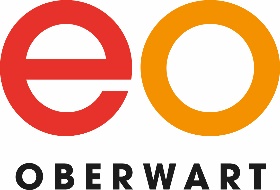 Großer Spielzeugflohmarkt am SA, 15. Juni 2024„Taschengeld rein – Spielzeug raus“Teilnahmebedingungen: Kinder von 5 - 15 Jahren in Begleitung eines Erwachsenen sind teilnahmeberechtigtDas Kind muss anwesend sein - bei Krankheit bitte rechtzeitig absagenAnmeldefrist:  01. Juni 2024Bei Anmeldung wird pro Tisch eine Standgebühr von € 5,00 eingehobenACHTUNG: begrenzte Tischanzahl - pro Familie max. 1 Tisch inkl. BankIndividuelle Platzwünsche können leider nicht berücksichtigt werdenEinlass ab 08:00 Uhr, aktiver Verkauf von 09:00 bis 12:00 UhrEs dürfen keine Kleidung und Schuhe verkauft werdenDas Anmeldeformular sowie die € 5,00 Teilnahmegebühr, können Sie direkt an der Centerinformation abgeben oder per Post an EO Oberwart, Europastraße 1, 7400 Oberwart senden. Gerne auch per Mail an info@eo.at. Die Teilnahmegebühr ist am Tag der Anmeldung zu bezahlen ansonsten verfällt die Anmeldung. Eine Nichtteilnahme muss bis spätestens 08. Juni 2024 gemeldet werden - bis dahin ist eine Rückerstattung der Gebühr möglich. Sollte es Ihnen aus irgendwelchen Gründen kurzfristig nicht möglich sein, am Spielzeugflohmarkt teilzunehmen, bitten wir um Absage, damit wir Ihren Platz an das nächste Kind in der Warteliste weitergeben können! Zum Verkauf dürfen ausschließlich typische Kinderartikel (z.B. Puppen, Computerspiele, Stofftiere etc.) angeboten werden. Seitens des EO wird für mitgebrachte Waren keine Haftung übernommen. Die vorab festgelegten Tischnummern erhalten Sie am Tag der Veranstaltung beim Infotisch auf der Piazza!Name des Kindes:Geburtsdatum des Kindes:Name der Begleitperson:Adresse (PLZ, Ort, Straße):Erreichbar unter:E-Mail: Ich möchte auch weiterhin Informationen zum Spielzeugflohmarkt erhalten. Ich bin einverstanden, dass meine oben angeführten Daten von den Mitarbeitern des EO-Centermanagements zu folgenden Zwecken erhoben, verarbeitet und genutzt werden: Die Daten werden erhoben und zum Zwecke der Erstellung eines Teilnehmerverzeichnisses erfasst und im Centermanagement des EO aufbewahrt.
Weitere Informationen zum Datenschutz erhalten Sie unter: http://www.eo.at/datenschutz.
Rechtsbehelfsbelehrung: Ihnen stehen grundsätzlich die Rechte auf Auskunft, Berichtigung, Löschung, Einschränkung, Datenübertragbarkeit und Widerspruch zu. Dafür wenden Sie sich bitte an: datenschutz@rutter.at.Am Veranstaltungsort können Fotos und/oder Videos angefertigt werden und zu Zwecken der Dokumentation der Veranstaltung veröffentlicht werden. Ort, DatumUnterschrift des Erziehungsberechtigten